Træningssamling for Masters 30-31. Juli 2016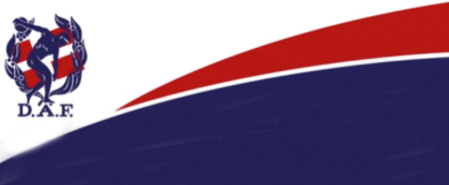 